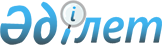 Об утверждении Правил отзыва военнослужащего Вооруженных Сил Республики Казахстан из ежегодного основного отпуска в случае служебной необходимостиПриказ Министра обороны Республики Казахстан от 9 ноября 2018 года № 787. Зарегистрирован в Министерстве юстиции Республики Казахстан 10 декабря 2018 года № 17906.
      В соответствии с пунктом 139 Правил прохождения воинской службы в Вооруженных Силах, других войсках и воинских формированиях Республики Казахстан, утвержденных Указом Президента Республики Казахстан от 25 мая 2006 года № 124 ПРИКАЗЫВАЮ:
      1. Утвердить прилагаемые Правила отзыва военнослужащего Вооруженных Сил Республики Казахстан из ежегодного основного отпуска в случае служебной необходимости.
      2. Департаменту кадров и военного образования Министерства обороны Республики Казахстан в установленном законодательством Республики Казахстан порядке обеспечить:
      1) государственную регистрацию настоящего приказа в Министерстве юстиции Республики Казахстан;
      2) направление копии настоящего приказа в Республиканское государственное предприятие на праве хозяйственного ведения "Республиканский центр правовой информации" Министерства юстиции Республики Казахстан для официального опубликования и включения в Эталонный контрольный банк нормативных правовых актов Республики Казахстан на казахском и русском языках в течение десяти календарных дней со дня государственной регистрации;
      3) размещение настоящего приказа на интернет-ресурсе Министерства обороны Республики Казахстан после его первого официального опубликования;
      4) направление сведений в Юридический департамент Министерства обороны Республики Казахстан об исполнении мероприятий, предусмотренных подпунктами 1), 2) и 3) настоящего пункта в течение десяти календарных дней со дня государственной регистрации.
      3. Контроль за исполнением настоящего приказа возложить на начальника Департамента кадров Министерства обороны Республики Казахстан.
      Сноска. Пункт 3 - в редакции приказа Министра обороны РК от 15.01.2024 № 21 (вводится в действие по истечении десяти календарных дней после дня его первого официального опубликования).


      4. Настоящий приказ довести до должностных лиц в части, их касающейся.
      5. Настоящий приказ вводится в действие по истечении десяти календарных дней после дня его первого официального опубликования. Правила отзыва военнослужащего Вооруженных Сил Республики Казахстан из ежегодного основного отпуска в случае служебной необходимости
      1. Настоящие Правила отзыва военнослужащего Вооруженных Сил Республики Казахстан из ежегодного основного отпуска в случае служебной необходимости (далее – Правила) разработаны в соответствии с пунктом 139 Правил прохождения воинской службы в Вооруженных Силах, других войсках и воинских формированиях Республики Казахстан, утвержденных Указом Президента Республики Казахстан от 25 мая 2006 года № 124 (далее – Правила прохождения воинской службы) и определяют порядок отзыва военнослужащего Вооруженных Сил Республики Казахстан (далее – военнослужащий) из ежегодного основного отпуска (далее – отпуск) в случае служебной необходимости.
      2. Военнослужащий может быть отозван из отпуска в случае служебной необходимости по уведомлению командования части (учреждения).
      3. Приказание (распоряжение) об отзыве из отпуска в случае служебной необходимости до военнослужащего доводится устно от имени командира (начальника) воинской части (учреждения) должностным лицом у которого он находится в непосредственном подчинении, с указанием причины отзыва. В случаях, когда доведение устного приказания (распоряжения) до военнослужащего невозможно, штаб воинской части (учреждения) уведомляет орган, в котором военнослужащий встает на воинский учет, согласно пункту 113 Правил прохождения воинской службы.
      Сноска. Пункт 3 - в редакции приказа Министра обороны РК от 15.01.2024 № 21 (вводится в действие по истечении десяти календарных дней после дня его первого официального опубликования).


      4. Отзыв военнослужащего из отпуска в связи со служебной необходимостью осуществляется по следующим основаниям:
      при катастрофах природного или техногенного характера в местах расположения подразделений воинской части (учреждения) или в местах компактного проживания членов семей военнослужащих;
      при передислокации подразделения или воинской части (учреждения);
      при чрезвычайных происшествиях в воинской части (учреждении), таких как гибель военнослужащего, групповое оставление места службы военнослужащими, утраты носителей сведений, составляющих государственные секреты, оружия, техники, материальных или финансовых средств, проявление массовых неуставных взаимоотношений;
      при проведении организационно-штатных мероприятий в воинской части (учреждении), если срок перехода на новый штат истекает ранее выхода военнослужащего из отпуска;
      при проведении внезапной проверки боевой готовности воинской части (учреждения) комиссиями Главной инспекции Министерства обороны Республики Казахстан, либо назначенными Министром обороны Республики Казахстан или начальником Генерального штаба Вооруженных Сил Республики Казахстан должностными лицами, согласно плану внезапных проверок, если отзыв военнослужащего из отпуска предусмотрен;
      в случаях служебной необходимости по решению Министра обороны Республики Казахстан и первого заместителя Министра обороны – начальника Генерального штаба Вооруженных Сил Республики Казахстан.
      Сноска. Пункт 4 с изменениями, внесенными приказом Министра обороны РК от 15.01.2024 № 21 (вводится в действие по истечении десяти календарных дней после дня его первого официального опубликования).


      5. Неиспользованная в связи с отзывом часть отпуска предоставляется военнослужащему согласно пункту 122 Правил прохождения воинской службы.
					© 2012. РГП на ПХВ «Институт законодательства и правовой информации Республики Казахстан» Министерства юстиции Республики Казахстан
				
      Министр обороныРеспублики Казахстан 

Н. Ермекбаев
Утверждены
приказом Министра обороны
Республики Казахстан
от 9 ноября 2018 года
№ 787